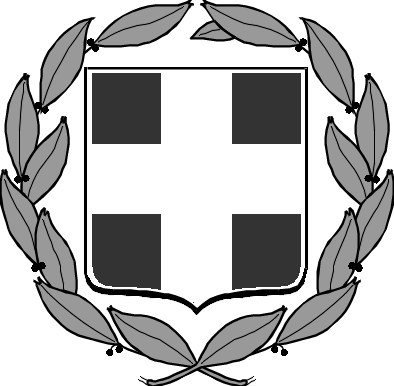 ΕΛΛΗΝΙΚΗ ΔΗΜΟΚΡΑΤΙΑΝΟΜΟΣ ΔΩΔΕΚΑΝΗΣΟΥΔΗΜΟΣ ΚΑΛΥΜΝΙΩΝ                                         Κάλυμνος  22/01/2021	                             Αρ. Πρωτ.: 895ΤΜΗΜΑ ΠΑΙΔΕΙΑΣ ΔΙΑ ΒΙΟΥ ΜΑΘΗΣΗΣ                                                    ΠροςΠΟΛΙΤΙΣΜΟΥ ΚΑΙ ΑΘΛΗΤΙΣΜΟΥ                         1. ΜΜΕΤαχ. Δ/νση: 852 00 Κάλυμνος                                          2. Διευθύντρια 8ου Ν/ΓΠληροφορ: Ρηνιού Καλλιόπη                                           3. Σύλλογο Γονέων και Τηλέφωνο: 22430- 51601                                                     Κηδεμόνων 8ου Ν/Γ               Fax:    22430-51601                                                            e-mail: daok@kalymnos.grΑΝΑΚΟΙΝΩΣΗΟ Δήμος Καλυμνίων αναζητά ακίνητο προς μίσθωση προκειμένου να στεγάσει το 8ο Νηπιαγωγείο Καλύμνου.Το Νηπιαγωγείο πρόκειται να καλύψει ανάγκες της περιοχής Φλασκάς. Ως εκ τούτου το ακίνητο θα πρέπει να βρίσκεται εντός της εν λόγω περιοχής ή πολύ πλησίον αυτής προς διευκόλυνση των ενδιαφερομένων οικογενειών. Προς τον σκοπό αυτό ο Δήμος προέβη στην έκδοση σχετικής διακήρυξης δημοπρασίας (ΑΔΑ:ΩΧΚΩΩΕΞ-ΔΨ7) η οποία είναι αναρτημένη  στο πίνακα ανακοινώσεων στο Δημοτικό Κατάστημα και στην ιστοσελίδα του Δήμου Καλυμνίων https://www.kalymnos.gov.gr,   Οι ενδιαφερόμενοι πρέπει να εκδηλώσουν ενδιαφέρον μέχρι τις 11 Φεβρουαρίου  2021.Πληροφορίες για την δημοπρασία παρέχονται από το Τμήμα Παιδείας Δια Βίου Μάθησης, Πολιτισμού και Αθλητισμού, τλφ 2243051601, 6984789054  κ. Ρηνιού Καλλιόπη.Ο ΑΝΤΙΔΗΜΑΡΧΟΣ ΚΑΛΥΜΝΙΩΝ                                                                                        ΤΣΕΡΟΣ  ΗΛΙΑΣ